GRUPA 6LATKILUTYTEMATYKA:„bezpieczne zabawy zimowe”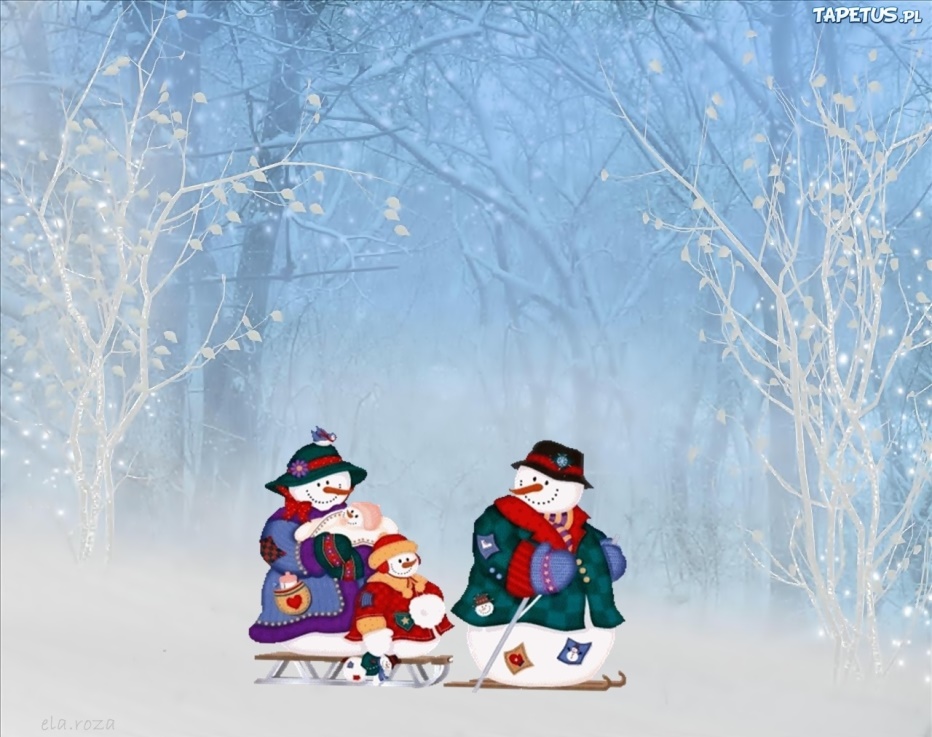 WIERSZ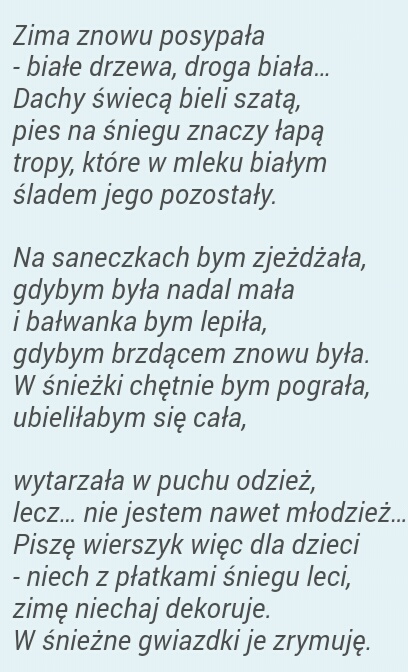 PIOSENKA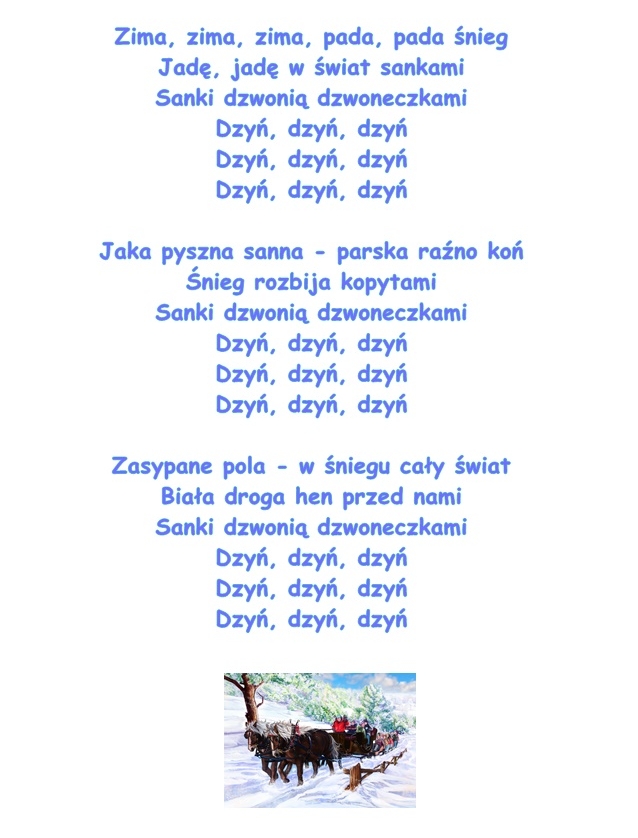 